OBRAZAC 1  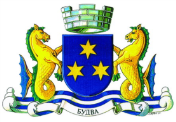 OPŠTINA BUDVABroj iz evidencije postupaka javnih nabavki: 01-426/20-2831/3Redni broj iz Plana javnih nabavki: 169 I 171                   Budva, 04.12.2020. godine    Na osnovu člana 93 stav 1 Zakona o javnim nabavkama („Službeni list CG“, br. 074/19) Opština Budva objavljujeTENDERSKU DOKUMENTACIJUZA OTVORENI POSTUPAK JAVNE NABAVKE ZA NABAVKU USTUPANJA IZVOĐENJA RADOVA NA ADAPTACIJI OŠ “S.M.LJUBIŠA” I “DRUGE OSNOVNE ŠKOLE”Predmet nabavke se nabavlja: kao cjelina SADRŽAJ TENDERSKE DOKUMENTACIJE1.	POZIV ZA NADMETANJE	32.	TEHNIČKA SPECIFIKACIJA PREDMETA JAVNE NABAVKE	83.     SREDSTVA FINANSIJSKOG OBEZBJEĐENJA UGOVORA O JAVNOJ NABAVCI..…134.	METODOLOGIJA VREDNOVANJA PONUDA	145.	UPUTSTVO ZA SAČINJAVANJE PONUDE	146.	NAČIN ZAKLJUČIVANJA I IZMJENE UGOVORA O JAVNOJ NABACI	147.	ZAHTJEV ZA POJAŠNJENJE ILI IZMJENU I DOPUNU TENDERSKE DOKUMENTACIJE	178.	IZJAVA NARUČIOCA O NEPOSTOJANJU SUKOBA INTERESA	189.	UPUTSTVO O PRAVNOM SREDSTVU	19POZIV ZA NADMETANJE I   Podaci o naručiocuII Vrsta postupka- otvoreni postupakIII Predmet javne nabavkeVrsta predmeta javne nabavke RadoviNaziv i opis predmeta javne nabavkeCPV – Jedinstveni rječnik javnih nabavkiIV Način nabavke:Nabavka se vrši: kao cjelina.Obrazloženje razloga zašto predmet nabavke nije podijeljen na partije: Predmet nabavke predstavlja jedinstvenu cjelinu, te stoga nije podijeljen po partijama. V Zaključivanje okvirnog sporazumaZaključiće se okvirni sporazum: neVI Procijenjena vrijednost predmeta nabavke:Procijenjena vrijednost predmeta nabavke: kao cjeline je 74371 €.VII Zajednička nabavkaNabavka se sprovodi kao zajednička nabavka: NeVIII Centralizovana nabavkaNabavka je centralizovana: NeIX Jezik ponudePonuda se sačinjava na: crnogorski jezik i drugi jezik koji je u službenoj upotrebi u Crnoj Gori, u skladu sa Ustavom i zakonom.X Rok za donošenje odluke o izboru najpovoljnije ponude, odnosno odluke o poništenju postupka javne nabavkeOdluka o izboru najpovoljnije ponude, odnosno odluka o poništenju postupka javne nabavke donijeće se u roku od 60 dana od dana otvaranja ponuda.XI Posebni oblik nabavkePONUDA SA VARIJANTAMAMogućnost podnošenja ponude sa varijantama Varijante ponude nijesu dozvoljene i neće biti razmatrane.REZERVISANA NABAVKA NeXII Uslovi za učešće u postupku javne nabavke i osnovi za isključenje Obavezni usloviU postupku javne nabavke može da učestvuje samo privredni subjekat koji: 1) nije pravosnažno osuđivan i čiji izvršni direktor nije pravosnažno osuđivan za neko od krivičnih djela sa obilježjima: a) kriminalnog udruživanja; b) stvaranja kriminalne organizacije; c) davanje mita; č) primanje mita; ć) davanje mita u privrednom poslovanju; d) primanje mita u privrednom poslovanju; dž) utaja poreza i doprinosa; đ) prevare; e) terorizma; f) finansiranja terorizma; g) terorističkog udruživanja; h) učestovanja u stranim oružanim formacijama; i) pranja novca; j) trgovine ljudima; k) trgovine maloljetnim licima radi usvojenja; l) zasnivanja ropskog odnosa i prevoza lica u ropskom odnosu; 2) je izmirio sve dospjele obaveze po osnovu poreza i doprinosa za penzijsko i zdravstveno osiguranje.Dokazivanje ispunjenosti obaveznih uslovaIspunjenost obaveznih uslova dokazuje se na osnovu uvjerenja ili potvrde:1) nadležnog organa izdatog na osnovu kaznene evidencije, u skladu sa propisima države u kojoj privredni subjekat ima sjedište, odnosno u kojoj izvršni direktor tog privrednog subjekta ima prebivalište, 2) organa uprave nadležnog za poslove naplate poreza, odnosno nadležnog organa države u kojoj privredni subjekat ima sjedište. Uslovi sposobnosti privrednog subjektaPrivredni subjekat mora da ispunjava uslove sposobnosti:   za obavljanje djelatnosti,  stručne i tehničke osposobljenosti.B1. Uslovi za obavljanje djelatnostiPrivredni subjekat treba da: je upisan u Centralni registar privrednih subjekata ili drugi odgovarajući registar u državi u kojoj privredni subjekat ima sjedište. posjeduje ovlašćenje za obavljanje djelatnosti (dozvola, licenca, odobrenje ili drugi akt) u skladu sa zakonom.Dokazivanje uslova za obavljanje djelatnostiIspunjenost uslova za obavljanje djelatnosti dokazuje se dostavljanjem:  dokaza o registraciji u Centralnom registru privrednih subjekata ili drugom odgovarajućem registru, sa podacima o ovlašćenom licu privrednog subjekta. ovlašćenja za obavljanje djelatnosti koja je predmet nabavke (dozvola, licenca, odobrenje ili drugi akt nadležnog organa za obavljanje djelatnosti koja je predmet nabavke):-Licenca kojom se utvrđuje ispunjenost uslova za obavljanje djelatnosti građenje objekata iz člana 121,122 i123 Zakona o planiranju prostora i izgradnji objekata („Sl. list CG, broj: 64/2017, 44/2018, 63/2018 , 11/2019 i 82/2020).B2. Stručna i tehnička sposobnostPrivredni subjekat je dužan da posjeduje:  minimum iskustva na kvalitetnom i uspješnom izvršavanju istih ili sličnih poslova iz oblasti predmeta nabavke; Minimum 3 (tri) potvrde o kvalitetnom i uspješnom izvršavanju istih ili sličnih poslova iz oblasti predmeta nabavke.Pod istim poslovima iz oblasti predmeta javne nabavke, podrazumjevaju se radovi na adaptaciji objekata visokogradnje.Pod sličnim poslovima iz oblasti predmeta javne nabavke, podrazumjevaju se radovi na izgradnji i/ili rekonstrukciji objekata visokogradnje. minimum stručnih i kadrovskih kapaciteta koji su potrebni za izvršenje ugovora;1 diplomirani ovlašćeni inženjer koji će rukovoditi građenjem cjelokupnog objekta, koji ima iskustvo i to minimum 1 referencu na rukovodjenju gradjenja istog ili sličnog objekta iz oblasti predmeta nabavke; Napomena: za ovaj uslov stručno tehničke sposobnosti vrednovanje će se vršiti za ponudjeni parametar iznad predvidjenih minimalnih zahtjeva stručne i tehničke osposobljenosti1 ovlašćeni inženjer za izvođenje građevinskih radova–ovlašćeni inženjer struke (djelatnost) građevinske Napomena: Ovlašćeni inženjer koji rukovodi građenjem na objektu u cjelini istovremeno može biti i ovlašćeni inženjer za pojedine radove na građenju na objektu.Dokazivanje stručne i tehničke sposobnostiStručna i tehnička sposobnost dokazuje se:   potvrdama izdatih od strane investitora, odnosno korisnika o izvedenim radovima, tokom prethodnih godina ali ne duže od pet godina, računajući i godinu u kojoj je započet postupak javne nabavke, koje sadrže opis i vrijednost predmeta nabavke, vrijeme realizacije ugovora i konstataciju da je ugovor blagovremeno i kvalitetno izvršen;   dokazom o angažovanju radne snage (kopija radne knjižice, prijava za osiguranje ili ugovor o radu), licencu za ovlašćenog inženjera koji će rukovoditi građenjem cjelokupnog objekta, koji ima iskustvo i to minimum 1 referencu na rukovodjenju gradjenja istog ili sličnog objekta iz oblasti predmeta nabavke, licence (ovlašćenja) ili diplome o završenom fakultetu-najmanja kvalifikacija VII1, za ostale tražene inženjereNapomena: za ovaj uslov stručno tehničke sposobnosti vrednovanje će se vršiti za ponuđeni parametar iznad predviđenih minimalnih zahtjeva stručne i tehničke osposobljenostiC. Osnovi za obavezno isključenje iz postupka javne nabavkePrivredni subjekat će se isključiti iz postupka javne nabavke, ako: 1) postoji sukob interesa iz člana 41 stav 1 tačka 2 alineja 1 i 2 ili člana 42 Zakona o javnim nabavkama, 2) ne ispunjava obavezne uslove i uslove sposobnosti privrednog subjekta predviđene tenderskom dokumentacijom, 3) postoji drugi razlog predviđen ovim zakonom.D. Posebni osnovi za isključenje iz postupka javne nabavke Iz postupka javne nabavke isključiće se privredni subjekta koji:  je u postupku stečaja ili likvidacije;  ima neizvršenih ugovorenih obaveza ili značajnih ili trajnih nedostataka tokom izvršavanja zahtjeva iz prethodnog ugovora o javnoj nabavci, javno-privatnom partnerstvu ili koncesiji, čija je posljedica bila raskid ugovora, naknada štete ili druga odgovarajuća sankcija;  je netačno prikazivao činjenice u vezi ispunjenosti uslova u postupku javne nabavke;  je učinio teški profesionalni propust koji dovodi u pitanje njegov integritet. XIII Kriterijum za izbor najpovoljnije ponude: odnos cijene i kvaliteta: Cijena		80 bodova,Kvalitet	20 bodova.XIV Način, mjesto i vrijeme podnošenja ponuda i otvaranja ponuda Podnošenje ponuda u pisanoj formi: Ponude se mogu podnijeti:Ponude se predaju radnim danima od 10:00 do 14:00 sati, zaključno sa danom 22.01.2021 godine do 9:30 sati.Ponude se mogu predati: neposrednom predajom na arhivi naručioca na adresi Opština Budva, ulica Trg Sunca  br.3. preporučenom pošiljkom sa povratnicom na adresi Opština Budva, ulica Trg Sunca  br.3.Javno otvaranje ponuda, kome mogu prisustvovati ovlašćeni predstavnici ponuđača sa priloženim punomoćjem potpisanim od strane ovlašćenog lica, održaće se dana  22.01.2021. godine u 10:00 sati, u prostorijama  Opštine Budva,  kancelarija 48  ulica Trg Sunca br.3.XV Rok važenja ponudeRok važenja ponude je 60 dana od dana otvaranja ponuda.XVI Garancija ponude daPonuđač je dužan dostaviti bezuslovnu i na prvi poziv naplativu garanciju ponude u iznosu od 2 % procijenjene vrijednosti javne nabavke, kao garanciju ostajanja u obavezi prema ponudi u periodu važenja ponude i osam dana nakon isteka važenja ponude.Garancija ponude će se aktivirati ako ponuđač: 1) odustane od ponude u roku važenja ponude; 2) ne dostavi zahtijevane dokaze prije potpisivanja ugovora; 3) odbije da potpiše ugovor o javnoj nabavci ili okvirni sporazum; ili 4) u izjavi privrednog subjekta navede netačne činjenice o ispunjenosti uslova iz člana 111 stav 4 Zakona o javnim nabavkama.XVII Tajnost podatakaTenderska dokumentacija sadrži tajne podatke neTEHNIČKE KARAKTERISTIKE ILI SPECIFIKACIJE PREDMETA JAVNE NABAVKE, ODNOSNO PREDMJER RADOVA Način utvrđivanja ekvivalentnosti: Kako je specifikacijom predmeta nabavke naveden tip proizvoda i naziv proizvođača sa navođenjem riječi „ili ekvivalentno“, u slučaju da ponuđač nudi ekvivalent, dužan je ponuditi robu koja je ekvivalent robi navedenoj u tehničkoj specifikaciji, uz podnošenje dokaza o ekvivalentnosti predmeta nabavke: Tehnički list proizvođača ponuđene robe.Zahtjevi u pogledu načina izvršavanja predmeta nabavke koji su od značaja za sačinjavanje ponude i izvršenje ugovora Rok izvršenja ugovora/ izvođenja radova je: do 120 dana od dana uvođenja Izabranog ponuđača u posao. Naručilac je obavezan da Izabranog ponuđača uvede u posao, u roku od 15 dana od dana zaključenja ugovora o javnoj nabavci. Do produžetka roka može doći uslijed nastupanja promijenjenih okolnosti, više sile, kao i okolnosti na koje Izabrani ponuđač nije mogao objektivno da utiče.  Mjesto izvršenja ugovora je: Teritorija opštine Budva, OŠ “S.M.Ljubiša” i OŠ “Druga osnovna škola”. Rok plaćanja je: 60 dana od dana ovjere i potpisivanja privremene mjesečne, odnosno okončane situacije od strane Nadzornog organa i Naručioca. Izabrani ponuđač će privremenu mjesečnu situaciju, dostaviti Nadzornom organu, preko građevinskog dnevnika, najkasnije do 10-og u mjesecu za prethodni mjesec u kojem su izvršeni radovi. Nadzorni organ će primljenu situaciju, odnosno okončanu situaciju ako nema primjedbi, odmah ovjeriti. Način plaćanja je: virmanski. Garantni rok je: minimum tri godine od dana primopredaje izvedenih radova. Izabrani ponuđač je dužan da o svom trošku otkloni sve nedostatke na izvedenim radovima koji se pokažu u toku garantnog roka u roku od 10 dana od dana dostavljanja zahtjeva za otklanjanje nedostataka, od strane Naručioca. Način sprovođenja kontrole kvaliteta: Naručilac će danom uvođenja u posao Izabranom ponuđaču pisano saopštiti lica koja će vršiti stručni nadzor nad izvođenjem radova. Ako u toku izvođenja radova dođe do promjene Nadzornog organa, Naručilac će o tome u pisanoj formi  obavijestiti Izabranog ponuđača.  Izvještaj o testiranju, potvrde i drugi načini dokazivanja: Prilikom realizacije ugovora Izabrani ponuđač dostavlja Naručiocu ateste ugrađenog materijala i sertifikate o ispitivanju kojima se dokazuju opis i bitne karakteristike materijala koji se ugrađuje, a koji je utvrđen tenderskom dokumentacijom i izabranom ponudom. Sve troškove ispitivanja materijala i opreme snosi Izabrani ponuđač. Način obračuna troškova izvedenih radova: Nacrt i obračun troškova, proba, stručni nadzor, uslovi preuzimanja, kao i svi izvedeni radovi vršiće se u skladu sa: Ugovornom dokumentacijom (građevinske knjige i građevinski dnevnik); Zakonom o planiranju prostora i izgradnji objekata ("Sl. list CG", br. 64/2017, 44/2018,  63/2018 i 11/2019 i 82/2020); Zakon o zaštiti na radu ("Sl. list RCG 79/04"); Zakonom o zaštiti i spašavanju („Sl. list RCG” br. 13/2007); Pravilnikom o načinu i postupku vršenja stručnog nadzora, Pravilnikom o načinu vođenja i sadržini građevinskog dnevnika, građevinske knjige i knjige inspekcije.3. SREDSTVA FINANSIJSKOG OBEZBJEĐENJA UGOVORA O JAVNOJ NABAVCIPonuđač čija ponuda bude izabrana kao najpovoljnija je dužan da uz potpisan ugovor o javnoj nabavci dostavi Naručiocu: garanciju za dobro izvršenje ugovora, za slučaj povrede ugovorenih obaveza u iznosu od 10 % od vrijednosti ugovora, bezuslovnu i plativu na prvi poziv, sa rokom važnosti koji je 30 dana duži od dana isteka roka izvršenja ugovora. Garancija za dobro izvršenje ugovora biće sastavni dio Ugovora. Ako Izabrani ponuđač ne preda Naručiocu garanciju za dobro izvršenje ugovora, smatra se da je odustao od ponude, pri čemu će Naručilac aktivirati garanciju ponude. U slučaju prekoračenja roka izvršenja ugovora, Izabrani ponuđač je dužan da, na zahtjev Naručioca, prije isteka roka važenja, produži garanciju za dobro izvršenje ugovora. Ako Izabrani ponuđač ne produži važenje garancije za dobro izvršenje ugovora, Naručilac će aktivirati ovu garanciju. polisu osiguranja od profesionalne odgovornosti u iznosu od 100.000,00 eura sa rokom važenja od dana početka izvođenja radova do dana isteka garantnog roka. U skladu sa članom 131 stav 1 Zakona o planiranju prostora i izgradnji objekata (“Službeni list Crne Gore broj 064/2017 i 44/2018, 63/2018 i 11/2019“) i Uredbom o minimalnoj sumi osiguranja od profesionalne odgovornosti u oblasti izgradnje objekata (“Službeni list Crne Gore”, br. 068/17), izvođač je dužan je da prije početka radova zaključi ugovor o osiguranju od profesionalne odgovornosti za štetu koja može da nastane Naručiocu i trećim licima od vršenja ugovorenih radova i da Naručiocu preda polisu osiguranja od profesionalne odgovornosti.  Ako Izabrani ponuđač ne preda Naručiocu polisu osiguranja od profesionalne odgovornosti koja je u skladu sa zahtjevima iz prethodna dva stava, Naručilac će aktivirati garanciju za dobro izvršenje ugovora i jednostrano raskinuti ugovor. Izabrani ponuđač je dužan da najkasnije 10 dana prije isticanja roka važenja garancije za dobro izvršenje ugovora dostavi Naručiocu bezuslovnu i na prvi poziv plativu garanciju za otklanjanje nedostataka u garantnom roku, za slučaj da Izabrani ponuđač u garantnom roku ne ispuni obaveze na koje se garancija odnosi u iznosu od 10 % od vrijednosti ugovora sa rokom važenja koji je 30 dana duži od dana isteka garantnog roka. Ako Izabrani ponuđač ne dostavi garanciju za otklanjanje nedostataka u garantnom roku Naručilac će aktivirati garanciju za dobro izvršenje ugovora.METODOLOGIJA VREDNOVANJA PONUDANaručilac će u postupku javne nabavki izabrati ekonomski najpovoljniju ponudu, primjenom pristupa isplativosti, po osnovu kriterijuma:  odnos cijene i kvaliteta -cijena 80 bodova ,Po formuli:broj bodova=najniže ponudjena cijena/ponudjena cijena x 80-kvalitet 20 bodovaPonude se vrednuju po osnovu parametra kvaliteta koji se odnosi na kvalifikacije i iskustvo ovlašćenog inženjera koji će rukovoditi gradjenjem objekta u cjelini, vrši se na osnovu podataka o kvalifikacijama i iskustvu lica kojem će biti povjereno izvršenje ovog dijela predmeta nabavke. Ponudjač dokazuje parametar kvalitet na način što će dostaviti potvrdu nadležnog organa ili ovlašćene organizacije, odnosno pravnog lica kojom potvrdjuje da ovlašćeni inženjer koji će rukovoditi gradjenjem objekta u cjelini ima predvidjene kvalifikacije i iskustvo na istim ili sličnim poslovima, tokom prethodnih godina ali ne duže od pet godina, računajući i godinu u kojoj je započet postupak javne nabavke, a koji su predvidjeni tenderskom dokumentacijom i koje sadrže opis i vrijednost predmeta nabavke, vrijeme realizacije ugovora i konstataciju da je ugovor blagovremeno i kvalitetno izvršen. Po formuli: broj bodova= broj dostavljenih odgovarajućih potvrda/ponuda sa najviše dostavljenih potvrda x 20. UPUTSTVO ZA SAČINJAVANJE PONUDEPonude se sačinjavaju u skladu sa tenderskom dokumentacijom i Pravilnikom o sadržaju ponude i uputstvu za sačinjavanje i podnošenje ponude. Ispunjenost uslova za učešće u postupku javne nabavke dokazuje se izjavom privrednog subjekta, koja se sačinjava na obrascu datom u Pravilniku o obrascu izjave privrednog subjekta.Ponuđač je dužan da tačno i nedvosmisleno popuni Izjavu privrednog subjekta u skladu sa zahtjevima iz tenderske dokumentacije.NAČIN ZAKLJUČIVANJA I IZMJENE UGOVORA O JAVNOJ NABAVCINaručilac zaključuje ugovor o javnoj nabavci u pisanom obliku nakon izvršnosti odluke o izboru najpovoljnije ponude, sa ponuđačem čija je ponuda izabrana kao najpovoljnija.Ugovor o javnoj nabavci će biti sačinjen u skladu sa uslovima utvrđenim tenderskom dokumentacijom, izabranom ponudom i odlukom o izboru najpovoljnije ponude, osim u pogledu iskazivanja PDV-a.Ugovorom o javnoj nabavci između Naručioca i Ponuđača čija je ponuda izabrana kao najpovoljnija, pored uslova koji su propisani ovom tenderskom dokumentacijom, će biti definisano i sljedeće:Izabrani ponuđač je dužan da prije potpisivanja ugovora dostavi detaljan dinamički plan izvodjenja radova, sačinjen u skladu sa ugovorenim rokom završetka radova, Naručiocu na davanje saglasnosti.Nadzorni organ kojeg imenuje Naručilac ovlašćen je da:kontroliše da li Izabrani ponuđač izvodi radove prema tehničkoj dokumentaciji, kvalitet izvođenja radova, primjenu propisa, standarda, tehničkih normativa i normi kvaliteta, kvalitet materijala koji se ugrađuje;daje tehnička tumačenja eventualno nejasnih detalja u tehničkoj dokumentaciji potrebnih za  izvođenje radova u skladu sa odredbama ugovora; kontroliše dinamiku napredovanja radova i poštovanje ugovorenog roka završetka objekta;vrši i druge poslove u vezi realizacije ugovora o javnoj nabavci koji spadaju u nadležnost i funkciju nadzora, a sve u skladu sa Zakonom o planiranju prostora i izgradnji objekata. Nadzorni organ nema pravo da oslobodi Izabranog ponuđača od bilo koje njegove dužnosti ili obaveze iz ugovora o javnoj nabavci ukoliko za to ne dobije pisano ovlašćenje od Naručioca. Postojanje Nadzornog organa i njegovi propusti u vršenju stručnog nadzora ne oslobađaju Izabranog ponuđača od njegove obaveze i odgovornosti za kvalitetno i pravilno izvodjenje radova.Nadzorni organ ima pravo da naredi Izabranom ponuđaču da otkloni izvedene radove koji nijesu u skladu sa opisom, bitnim karakteristikama i obimom radova definisanih tenderskom dokumentacijom i izabranom ponudom. Ako Izabrani ponuđač, i pored upozorenja i zahtjeva Nadzornog organa, ne otkloni uočene nedostatke i nastavi sa izvodjenjem radova koji nijesu u skladu sa opisom, bitnim karakteristikama i obimom definisanim tenderskom dokumentacijom  Nadzorni organ će radove obustaviti i o tome obavjestiti Naručioca, i nadležnu inspekciju, te navedene okolnosti unijeti u gradjevinski dnevnik. Ponovno izvođenje radova Izabrani ponuđač može nastaviti kada preduzme i sprovede odgovarajuće radnje i mjere kojima se prema nalazu nadzornog organa obezbjedjuje izvodjenje radova u skladu sa opisima, bitnim karakteristikama i obimom definisanim tenderskom dokumentacijom.Ako se izmedju Nadzornog organa i Izabranog ponuđača pojave nesaglasnosti u pogledu materijala koji se ugradjuje, materijal se daje na ispitivanje ovlašćenoj instituciji koju odrede Naručilac i Nadzorni organ, kako bi se utvrdilo da li odgovara opisu, bitnim karakteristikama i obimu definisanim tenderskom dokumentacijom i izabranom ponudom. Troškove ovog ispitivanja plaća Izabrani ponuđač koji ima pravo da traži njihovu nadoknadu od Naručioca, ako ovaj nije bio u pravu. Materijal za koji se utvrdi da ne odgovara opisu, bitnim karakteristikama i obimu definisanim tenderskom dokumentacijom i izabranom ponudom, Izabrani ponudjač mora o svom trošku da ukloni sa gradilišta u roku koji mu odredi Nadzorni organ. Izabrani ponuđač je dužan da prije uvođenja u posao dostavi Naručiocu Rješenje o imenovanju ovlašćenih inženjera u skladu sa Zakonom o planiranju prostora i izgradnji objekata. Izabrani ponuđač je dužan da imenovanje ovlašćenih inženjera izvrši u skladu sa dostavljenim dokazima o ispunjenosti stručnih i kadrovskih kapaciteta koji su potrebni za izvršenje ugovora, tj. dokazima o angažovanju radne snage sa odgovarajućim referencama koje su potrebne za izvršenje predmeta nabavke u skladu sa dostavljenom Ponudom. Do promjene ovlašćenog inženjera u odnosu na imenovanje dostavljeno u ponudi može doći samo za slučaj nastupanja okolnosti na koje Izabrani izvođač nije mogao da utiče i uz saglasnost Naručioca. Predložena zamjena ovlašćenog inženjera mora da ispunjava minimum kvalifikacija inženjera koji se zamjenjuje. Ako Izabrani ponuđač ne imenuje ovlašćene inženjere u skladu sa datim zahtjevima, Naručilac će jednostrano raskinuti ugovor i aktivirati garanciju za dobro izvršenje ugovora.Izabrani ponuđač je dužan da, u vezi sa gradjenjem objekta koji je predmet ugovora, uredno i po propisima koji važe u sjedištu Naručioca vodi propisanu gradilišnu dokumentaciju.U slučaju prekoračenja utvrđenog roka izvršenja ugovora, Izabrani ponuđač je dužan da Naručiocu, na ime ugovorne kazne, plati iznos od 0,5% od ugovorene vrijednosti radova za svaki dan prekoračenja ugovorenog roka završetka radova. Visina ugovorne kazne ne može preći 10% od ugovorene cijene radova. Izabrani ponuđač može biti oslobođen obaveze plaćanja ugovorne kazne, ako je do kašnjenja u izvršenju ugovorenih radova došlo zbog okolnosti koje nije mogao spriječiti, otkloniti ili izbjeći, o čemu na pisani zahtjev Izabranog ponuđača odlučuje Naručilac. Strane ugovora o javnoj nabavci, ugovorom isključuju primjenu pravnog pravila po kojem je Naručilac dužan saopštiti Izabranom ponuđaču, po zapadanju u docnju, da zadržava pravo na ugovornu kaznu (penale), te se smatra da je samim padanjem u docnju Izabrani ponuđač dužan platiti ugovornu kaznu (penale) bez opomene Naručioca, a Naručilac je ovlašćen da ih naplati- odbije na teret potraživanja Izabranog ponuđača za izvedene radove na objektu koji je predmet  ugovora o javnoj nabavci ili od bilo kojeg drugog potraživanja od Naručioca, s tim što je Naručilac o izvršenoj naplati - odbijanju, dužan obavijestiti Izabranog ponuđača.Za slučaj prekoračenja ugovorenog roka završetka objekta duže od 20 dana, Naručilac ima pravo da jednostrano raskine Ugovor o javnoj nabavci i aktivira garanciju za dobro izvršenje ugovora.Plaćanje ugovorne kazne (penala) ne oslobađa Izabranog ponuđača obaveze da u cjelosti završi i preda na upotrebu ugovoreni objekat.Ako Naručiocu nastane šteta zbog prekoračenja ugovorenog roka završetka radova u iznosu većem od ugovorenih i obračunatih penala - kazne, tada je Izabrani ponuđač dužan da plati Naručiocu, pored ugovorne kazne (penala), i iznos naknade štete koji prelazi visinu ugovorne kazne.Izabrani ponuđač je dužan da po završenim radovima povuče sa gradilišta svoje radnike, ukloni preostali materijal, opremu, sredstva za rad i privremene objekte, koje je koristio u toku rada, očisti gradilište od otpadaka koje je napravio i uredi i očisti okolinu građevine i samu građevinu (objekat na kome je izvodio radove).Pregled i primopredaja izvedenih radova vršiće se prema propisima koji važe u sjedištu Naručioca. Obavještenje da su radovi završeni Izabrani ponuđač podnosi Naručiocu preko Nadzornog organa.Po obavljenom pregledu i primopredaji izvedenih radova i otklanjanju utvrdjenih nedostataka, ugovorne strane će preko svojih ovlašćenih predstavnika u roku od 30 dana izvršiti konačni obračun izvedenih radova.Sastavni dio ugovora o javnoj nabavci čine: izabrana ponuda, dinamički plan izvodjenja radova, garancija banke za dobro izvršenje ugovora i polisa osiguranja od profesionalne odgovornosti.Naručilac ima pravo da jednostrano raskine Ugovor o javnoj nabavci u slučaju da Izabrani ponuđač: prilikom realizacije ugovora ne dostavi Naručiocu tehničku dokumentaciju kojom će dokazati da kvalitet ponuđenog materijala i opreme odgovara zahtijevanim tenderskom dokumentacijom; napusti radove ili na neki drugi način jasno ispolji svoju namjeru da ne nastavi sa izvršavanjem svojih ugovornih obaveza; za slučaj prekoračenja ugovorenog roka završetka radova duže od 20 dana;ne izvršava svoje obaveze u rokovima i na način predviđen ugovorom o javnoj nabavci;Naručilac će raskinuti ugovor o javnoj nabavci ako:1) nastupe okolnosti koje za posljedicu imaju bitnu izmjenu ugovora (član 150 stav 2 Zakona o javnim nabavkama („Službeni list CG“, br. 074/19)), koja iziskuje sprovođenje novog postupka javne nabavke, 2) nastupi neki razlog koji predstavlja osnov za obavezno isključenje ponuđača iz postupka nabavke (član 108 Zakona o javnim nabavkama („Službeni list CG“, br. 074/19).Izabrani ponuđač ima pravo da jednostrano raskine ugovor o javnoj nabavci ako Naručilac ne plaća Izabranom ponuđaču u rokovima i na način predviđen Ugovorom o javnoj nabavci.Ukoliko dođe do raskida Ugovora o javnoj nabavci i prekida radova, Naručilac i Izabrani ponuđač su dužni da preduzmu potrebne mjere da se izvedeni radovi zaštite od propadanja. Troškove zaštite radova snosi ugovorna strana čijom krivicom je došlo do raskida Ugovora o javnoj nabavci, odnosno do prekida radova.Ugovor o javnoj nabavci tokom njegovog trajanja može da se izmijeni bez sprovođenja novog postupka javne nabavke kada je potreba za izmjenom ugovora nastala zbog okolnosti koje Naručilac u vrijeme zaključivanja ugovora nije mogao da predvidi, a izmjenom se ne mijenja priroda ugovora, a povećanje vrijednosti ugovora nije veće od 20% vrijednosti prvobitnog ugovora.Za sve što nije definisano Ugovorom o javnoj nabavci primjenjivaće se odredbe Zakona o obligacionim odnosima Crne Gore.Ugovor o javnoj nabavci koji je zaključen uz kršenje antikorupcijskog pravila ništav je, u smislu člana 38 stav 3 Zakona o javnim nabavkama („Službeni list CG“, br. 074/19).Sve eventualne sporove proistekle iz Ugovora o javnoj nabavci ugovorne strane nastojaće riješiti sporazumno. U slučaju nemogućnosti takvog rješenja eventualne sporove rješavaće Privredni sud Crne Gore.ZAHTJEV ZA POJAŠNJENJE ILI IZMJENU I DOPUNU TENDERSKE DOKUMENTACIJEPrivredni subjekat može da predloži naručiocu da izmijeni i/ili dopuni tendersku dokumentaciju, u roku od osam dana od dana objavljivanja, odnosno dostavljanja tenderske dokumentacije u skladu sa članom 94 st. 4 i 5 Zakona o javnim nabavkama. Privredni subjekat ima pravo da pisanim zahtjevom traži od naručioca pojašnjenje tenderske dokumentacije najkasnije deset dana prije isteka roka određenog za dostavljanje ponuda.Zahtjev se podnosi isključivo u pisanoj formi na adresu naručioca, e-mail-om, telefaxom ili putem ESJN-a.IZJAVA NARUČIOCA O NEPOSTOJANJU SUKOBA INTERESAOPŠTINA BUDVA Broj: 01-426/20-2831/1Budva,  27. novembar  2020. godineU skladu sa članom 43 stav 1 Zakona o javnim nabavkama („Službeni list CG”, br. 74/19), Izjavljujemda u postupku javne nabavke redni broj 169 i 171 iz Plana javne nabavke broj: 01-426/20-246/3  od 23.07.2020. godine za nabavku ustupanja izvođenja radova na adaptaciji OŠ “Stefan M. Ljubiša” OŠ “Druga osnovna škola”   i nijesam u sukobu interesa u smislu člana 41 stav 1 tačka 1 Zakona o javnim nabavkama i da ne postoji ekonomski i drugi lični interes koji može uticati na moju nepristrasnost i nezavisnost u ovom postupku javne nabavke.Ovlašćeno lice naručioca, Marko Carević, Predsjednik____________________                  s.r.Načelnik službe za javne nabavke, Tanja Simićević ____________________                  s.r.Lice koje je učestvovalo u planiranju javne nabavke, Mladen MikijeljSekretar sekretarijata za investicije ____________________                  s.r.                 Član komisije za sprovođenje postupka javne nabavke, Službenik za javne nabavke, Tanja Simićević, dipl.pravnik ____________________                  s.r.Član komisije za sprovođenje postupka javne nabavke, Joko Popović, dipl.ecc.____________________                  s.r.Član komisije za sprovođenje postupka javne nabavke, Marko Ilić, spec.ing.građ____________________                  s.r. UPUTSTVO O PRAVNOM SREDSTVUPrivredni subjekat može da izjavi žalbu protiv ove tenderske dokumentacije Komisiji za zaštitu prava najkasnije deset dana prije dana koji je određen za otvaranje ponuda. Žalba se izjavljuje preko naručioca neposredno, putem pošte preporučenom pošiljkom sa dostavnicom ili elektronskim putem preko ESJN-a. Žalba koja nije podnesena na naprijed predviđeni način biće odbijena kao nedozvoljena.Podnosilac žalbe je dužan da uz žalbu priloži dokaz o uplati naknade za vođenje postupka u iznosu od 1% od procijenjene vrijednosti javne nabavke, a najviše 20.000,00 eura, na žiro račun Komisije za zaštitu prava broj 530-20240-15 kod NLB Montenegro banke A.D.Ukoliko je predmet nabavke podijeljen po partijama, a žalba se odnosi samo na određenu/e partiju/e, naknada se plaća u iznosu 1% od procijenjene vrijednosti javne nabavke te/tih partije/a.Instrukcije za plaćanje naknade za vođenje postupka od strane žalilaca iz inostranstva nalaze se na internet stranici Komisije za zaštitu prava nabavki http://www.kontrola-nabavki.me/.“.Naručilac:Opština BudvaLice/a za davanje informacija:Tanja Simićević, Načelnica Službe za javne nabavkeAdresa: Trg Sunca 3Poštanski broj:85310Sjedište:BudvaPIB :  02005409Telefon:033454017; 067/240-209Faks:033454017E-mail adresa:javne.nabavke@budva.meInternet stranica: www.budva.meAdaptacija OŠ “S.M.LJubiša” i OŠ “Druga osnovna škola” prema tehničkoj specifikaciji koja je sastavni dio Tenderske dokumentacije, planirana Usklađenim Planom javnih nabavki broj 01-426/20-246/3  od 23.07.2020. godine, pod rednim brojem 169 i 171.45000000-7 Gradevinski radoviR.B.Opis predmeta nabavke, odnosno dijela predmeta nabavkeBitne karakteristike predmeta nabavke u pogledu kvaliteta, performansi i/ili dimenzija Jedinica mjereKoličina 1RADOVI NA ADAPTACIJI OŠ “Stefan M. Ljubiša”Rezanje, odvoz šuta i obrada ispucalih betonskih zidova promjenjive visine, dužine l=1.30 m; debljnie d= 0.12 m (za izvođenje radova neophodna je skela).m62,42RADOVI NA ADAPTACIJI OŠ “Stefan M. Ljubiša”Krpanje, gletovanje i farbanje vanjskih zidova fasadnom bojom prema bojama na fasadi (za izvođenje radova neophodna je skela).m23.3003RADOVI NA ADAPTACIJI OŠ “Stefan M. Ljubiša”Skidanje postojeće obloge sa površina zidova hodnika (obloga je etison lijepljen sintelan lijepkom), čišćenje naslaga lijepka sa površina zidova. Obračun po m2 m21.1604RADOVI NA ADAPTACIJI OŠ “Stefan M. Ljubiša”Demontiranje elektroinstalacija (utičnica i elktroinstalacija) koje je potrebno izmjestiti zbog nesmetanog rada kaoi montiranje istih na obrađene površine zidova.Oštećene elektroinstalacije i utičnice zamjeniti novim. Obračun pauš.                                                                pauš15RADOVI NA ADAPTACIJI OŠ “Stefan M. Ljubiša”Obrada malterisanjem i gletovanjem oštećenih površina zidova nastalih usled skidanja zidne obloge. Za malterisanje koristiti lijepak i pvc. mrežu. Obračun po m2   m23866RADOVI NA ADAPTACIJI OŠ “Stefan M. Ljubiša”Premazivanje svih površina zidova emulzijom koja sluzi kao podloga za ugradnju bavalita.
Obračun po m2m21.1607RADOVI NA ADAPTACIJI OŠ “Stefan M. Ljubiša”Ugradnja bavalita na površine zidova granulacije d=1,5. Obračun po m2      m21.1608RADOVI NA ADAPTACIJI OŠ “Stefan M. Ljubiša”Farbanje jupolom obrađenih površina zidova bavalitom. Obračun po m2m21.1609RADOVI NA ADAPTACIJI OŠ “Stefan M. Ljubiša”Utovar i odvoz šuta i ostalog materijala na deponiju.pauš1RADOVI NA ADAPTACIJI OŠ “DRUGA OSNOVNA ŠKOLA”DEMONTAŽNI I PRIPREMNI RADOVIRADOVI NA ADAPTACIJI OŠ “DRUGA OSNOVNA ŠKOLA”Prije pristupanja radovima na demontaži potrebno je obezbijediti okolni prostor i ograditi djelove dvorišta oko škole na mjestima izvođenja radova. Sav demontirani i srušeni materijal će registrovati Nadzorni organ i, saglasno odluci Investitora, Izvođač će deponovati na lokaciju koju odredi Investitor, a materijal koji se ne može iskoristiti deponovaće se na lokaciji koju utvrdi nadležni opštinski organ. Opisano odlaganje materijala uključeno je u svaku od pozicija ovog poglavlja.
Izvođač je obavezan da prije definisanja ponude obiđe objekat i upozna se sa tehničkom dokumentacijom.10RADOVI NA ADAPTACIJI OŠ “DRUGA OSNOVNA ŠKOLA”Ograđivanje gradilišta. Ogradom oko cijelog objekta, ili dijela koji se radi, ostvariti propisanu zaštitu prolaznika i učesnika u saobraćaju od radova koji se izvode. Obračun paušalno.pauš111RADOVI NA ADAPTACIJI OŠ “DRUGA OSNOVNA ŠKOLA”Demontaža postojeće "kape" atike od lima RŠ 30.00 cm i odvoz na deponiju do 15 km. Obračun je po m'.m'34512RADOVI NA ADAPTACIJI OŠ “DRUGA OSNOVNA ŠKOLA”Uklanjanje termoizolacije sa unutrašnje strane atike. Stiropor d=3.00 cm. Odvoz šuta na deponiju do 15 km. Obračun je po m2.m25013RADOVI NA ADAPTACIJI OŠ “DRUGA OSNOVNA ŠKOLA”Demontaža postojećeg sljemena na krovu sale. Odvoz šuta na deponiju do 15 km. Obračun je po m'.m'3414RADOVI NA ADAPTACIJI OŠ “DRUGA OSNOVNA ŠKOLA”Demontaža leksana sa nadstrešnice iznad glavnog ulaza. Odvoz na deponiju do 15 km. Obračun je po m2.m25015RADOVI NA ADAPTACIJI OŠ “DRUGA OSNOVNA ŠKOLA”Demontaža (obijanje) postojeće demit fasade (stiropor d=5.00 cm, lijepak, mrežica, bavalit) i odvoz šuta na deponiju do 15 km. Prilikom demontaže voditi računa da ne dođe do oštećenja kontaktnih fasadnih površina obrađenih demit fasadom. Obračun je po m2.m255RADOVI NA ADAPTACIJI OŠ “DRUGA OSNOVNA ŠKOLA”POKRIVAČKI RADOVI16RADOVI NA ADAPTACIJI OŠ “DRUGA OSNOVNA ŠKOLA”Nabavka materijala, izrada i ugradnja kape atike na krovu sale i objekta škole razvijene širine 40.00 cm. Kapa je izrađena od pocinčano galvaniziranog plastificiranog lima d=0.60 mm u bijeloj boji. Kapu montirati preko unaprijed montiranih držača izrađenih od metalnog flaha 40x3 mm na međusobnom odstojanju od max. 70 .00 cm. Spojeve limova falcovati. Pozicija obuhvata ugradnju navedenih držača kape atike.  U cijenu uračunat sav rad, alat i materijal naveden u poziciji. Obračun je po m'm'34517RADOVI NA ADAPTACIJI OŠ “DRUGA OSNOVNA ŠKOLA”Nabavka materijala, izrada i ugradnja uvodne lajsne na krovu fiskulturne sale razvijene širine 80.00 cm u korito prema detalju iz projekta od pocinčano galvaniziranog plastificiranog lima d=0.60 mm u bijeloj boji. Spoj korita i uvodne lajsne falcovati.   U cijenu uračunat sav rad, alat i materijal naveden u poziciji. Obračun je po m'm'9118RADOVI NA ADAPTACIJI OŠ “DRUGA OSNOVNA ŠKOLA”Nabavka materijala, izrada i ugradnja opšiva betonskog korita na krovu fiskulturne sale i objekta skole razvijene širine 125.00 cm prema detalju iz projekta od od pocinčano galvaniziranog plastificiranog lima d=0.60 mm u bijeloj boji. Spojeve limova falcovati.  U cijenu uračunat sav rad, alat i materijal naveden u poziciji. Obračun je po m'm'32019RADOVI NA ADAPTACIJI OŠ “DRUGA OSNOVNA ŠKOLA”Nabavka materijala, izrada i ugradnja opšiva unutrašnje strane atike na fiskulturnoj Sali razvijene širine 100.00 cm prema detalju iz projekta od od pocinčano galvaniziranog plastificiranog lima d=0.60 mm u bijeloj boji. Spojeve limova falcovati.  U cijenu uračunat sav rad, alat i materijal naveden u poziciji. Obračun je po m'm'10520RADOVI NA ADAPTACIJI OŠ “DRUGA OSNOVNA ŠKOLA”Nabavka materijala. Izrada i ugradnja štucni za odvod vode iz korita u sakupljač vertikalnih oluka. Štucne su izrađene od bakarnog lima. Prečnih štucni iznosi 100 mm. Obračun je po komkom421RADOVI NA ADAPTACIJI OŠ “DRUGA OSNOVNA ŠKOLA”Nabavka materijala, izrada i ugradnja krovne dilatacione lajsne razvijene širine 125.00 cm na sa spoju objekata od pocinčano plastificiranog lima d=0.55 mm u bijeloj boji. Spojeve limova falcovati.  U cijenu uračunat sav rad, alat i materijal naveden u poziciji. Obračun je po m' m'322RADOVI NA ADAPTACIJI OŠ “DRUGA OSNOVNA ŠKOLA”Nabavka materijala, izrada i ugradnja solbanka na fasadnom prozoru od pocinčanog galvaniziranog plastificiranog lima d=0.60 mm, razvijene širine 25.00 cm. Spoj prozora i solbanka kitovati trajno elastičnim kitom otpornim na vremenske uticaje. Obračun je po m' m'923RADOVI NA ADAPTACIJI OŠ “DRUGA OSNOVNA ŠKOLA”Demontaža krovnih panela d=8.00 cm sa krova fiskulturne sale radi postavljanja uvodnog lima. Ponovna montaža uz zamjenu svih vijaka. Novi vijci za termoizolacione krovne panele su dužine 170mm x 5 mm, sa EPDM podloškom i jahačem (kalotom). U cijenu uračunat sav rad, alat i materijal naveden u poziciji. Obračun je po m2m279024RADOVI NA ADAPTACIJI OŠ “DRUGA OSNOVNA ŠKOLA”Nabavka materijala, izrada i ugradnja sljemena razvijene širine 50.00 cm od pocinčano plastificiranog lima d=0.55 mm u bijeloj boji. U cijenu uračunat sav rad, alat i materijal naveden u poziciji. Obračun je po m'm'3425RADOVI NA ADAPTACIJI OŠ “DRUGA OSNOVNA ŠKOLA”Nabavka materijala, izrada i ugradnja visećeg horizontalnog oluka razvijene širine 35.00 cm od pocinčano galvaniziranog plastificiranog lima d=0.60 mm u sivoj boji na nadstrešnici iznad ulaza u objekat. Pozicijom obuhvatiti ugradnju držača oluka. U cijenu uračunat sav rad, alat i materijal naveden u poziciji. Obračun je po m'm'8,5026RADOVI NA ADAPTACIJI OŠ “DRUGA OSNOVNA ŠKOLA”Nabavka materijala, izrada i ugradnja vertikalnog oluka od pocinčano galvaniziranog plastificiranog lima d=0.60 mm u sivoj boji na nadstrešnici iznad ulaza u objekat. Pozicijom obuhvatiti ugradnju držača oluka. U cijenu uračunat sav rad, alat i materijal naveden u poziciji. Obračun je po m'm'627RADOVI NA ADAPTACIJI OŠ “DRUGA OSNOVNA ŠKOLA”Nabavka materijala, izrada i ugradnja polikarbonatnih ploča (leksan) debljine 20.00 mm - providni, na postojećoj čeličnoj konstrukciji. Pozcija obuhvata i ugradnju lajsni na spoju fasade i leksana, cca 15.00 m. U cijenu uračunat sav rad, alat i materijal naveden u poziciji. Obračun je po m2m250RADOVI NA ADAPTACIJI OŠ “DRUGA OSNOVNA ŠKOLA”FASADERSKI RADOVI28RADOVI NA ADAPTACIJI OŠ “DRUGA OSNOVNA ŠKOLA”Izrada  ""DEMIT""  fasade u sledećim slojevima:       - stiropor  d=5.00 cm   lijepljen na zid                 -tiplovanje postavljenog stiropora PVC tiplovima (min 6 kom. po m2). -prvi sloj gradjevinskog lijepka   i PVC mreže                                 -drugi sloj građevinskog lijepka                                                        -završni sloj bavalit u boji po izboru investitora. U cijenu uračunata ugradnja L lajsni oko otvora na fasadi i na spoju sokla i fasade.. U cijenu uračunata fasadna skela. Obračun po m2m255